 Итоги независимой оценки качества условий оказания услуг                      МБУК «РЦТ» в 2020 году	В соответствии с постановлением Правительства РФ от 31 мая 2018 года № 638  «Правила сбора и обобщения информации о качестве  условий оказания услуг организациями в сфере культуры, охраны здоровья, образования, социального обслуживания и федеральными учреждениями медико-социальной экспертизы» в период с 05 ноября по 04 декабря 2020 года оператором Общество с ограниченной ответственностью исследовательская компания «Лидер» в Петушинском районе проведена независимая оценка качества условий оказания услуг. 	Качество условий оказания услуг оценивалось по следующим критериям:	- открытость и доступность информации об организации;	- комфортность условий предоставления услуг;	- доступность услуг для инвалидов;	- доброжелательность, вежливость работников учреждения;	- удовлетворённость условиями оказания услуг.Источниками информации о качестве условий оказания услуг являлись:	- результаты изучения условий оказания услуг учреждением включающие: наличие и функционирование дистанционных способов обратной связи и взаимодействия с получателем услуг; обеспечение комфортных условий предоставления услуг; обеспечение доступности для инвалидов помещений, прилегающих территорий и предоставляемых услуг;	- официальный сайт учреждения в сети «Интернет», информационные стенды в учреждении;	- мнение получателей услуг о качестве условий оказания услуг (телефонный опрос, интернет-опрос, анкетирование).	Среди 22-х учреждений культуры Петушинского района МБУК «РЦТ» набрал 91 балл из 100 возможных (2-е место).	Основные замечания независимых экспертов:- оборудовать территорию, прилегающую к структурным подразделениям и помещения условиями доступности для инвалидов и обеспечить условия доступности, позволяющие инвалидам получать услуги наравне с другими;- иметь в наличии сменные кресла-коляски;-обозначить стоянки для автотранспортных средств инвалидов;- иметь в наличии специально оборудованные санитарно-гигиенические помещения;- дублирование для инвалидов по слуху и зрению звуковой и зрительной информации;- дублирование надписей, знаков и иной текстовой и графической информации знаками, выполненными рельефно-точечным шрифтом Брайля;-  возможность предоставления услуги в дистанционном режиме или на дому.	В 2020 году сайт Учреждения приведён в соответствие с требованиями, а также направлена заявка в Комитет по культуре и туризму администрации Петушинского района по включению в план мероприятий по обеспечению доступности для инвалидов территорий и помещений художественной галереи и краеведческого музея.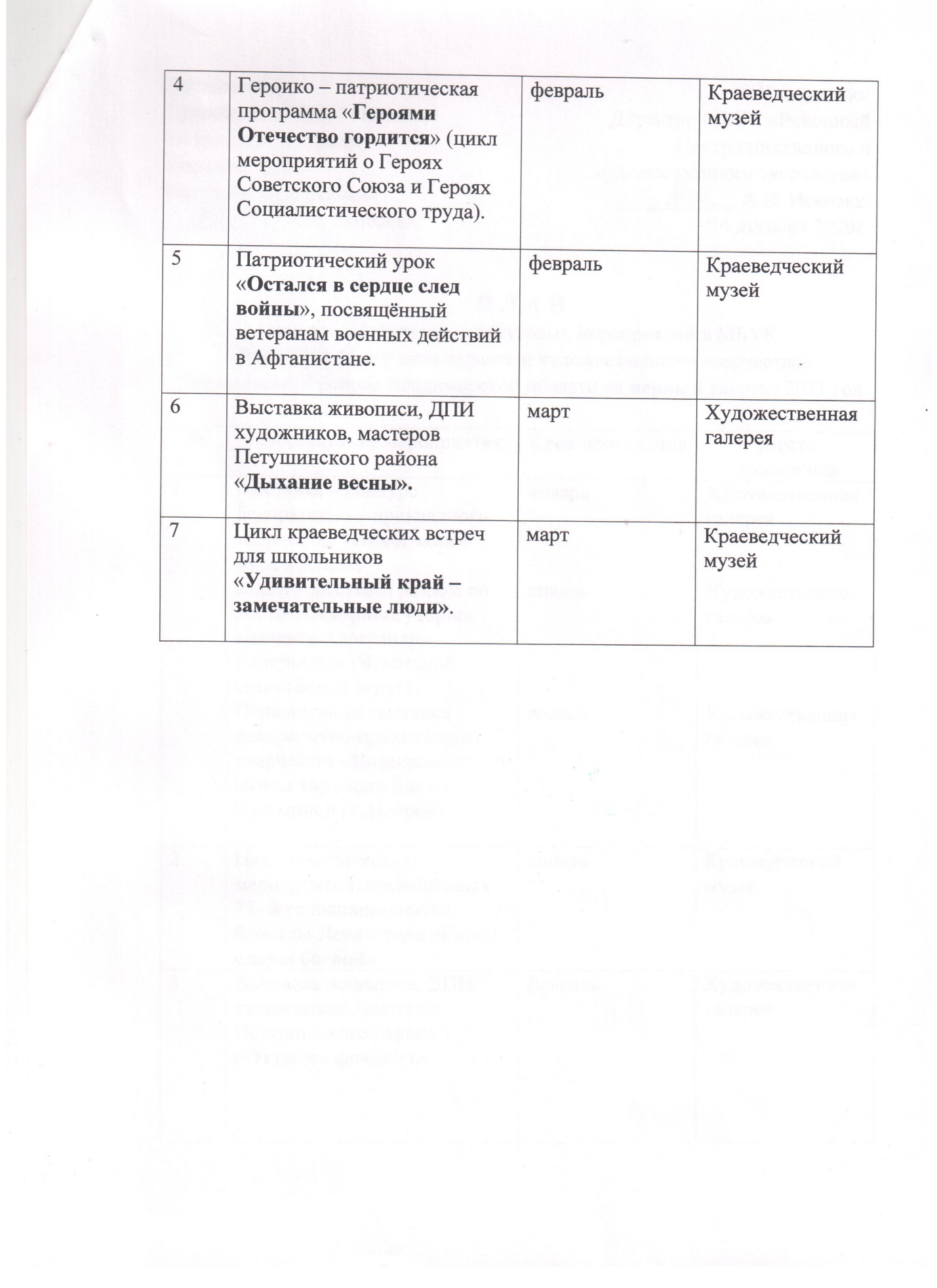 